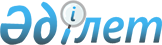 Ақмола облысы Жақсы ауданы Қызылсай ауылдық округі Киров ауылының көшелерін қайта атау туралыАқмола облысы Жақсы ауданы Қызылсай ауылдық округі әкімінің 2018 жылғы 23 шілдедегі № 1 шешімі. Ақмола облысының Әділет департаментінде 2018 жылғы 6 тамызда № 6755 болып тіркелді
      РҚАО-ның ескертпесі.

      Құжаттың мәтінінде түпнұсқаның пунктуациясы мен орфографиясы сақталған.
      "Қазақстан Республикасының әкімшілік-аумақтық құрылысы туралы" Қазақстан Республикасының 1993 жылғы 8 желтоқсандағы Заңының 14 бабының 4) тармақшасына сәйкес, халықтың пікірін ескере отырып, Ақмола облыстық ономастика комиссиясы отырысының 2018 жылғы 18 сәуірдегі қорытындысы негізінде, Қызылсай ауылдық округі әкімі ШЕШІМ ҚАБЫЛДАДЫ:
      1. Ақмола облысы Жақсы ауданы Қызылсай ауылдық округі Киров ауылының көшелері қайта аталсын:
      Ленин көшесі Сәкен Сейфуллин көшесіне;
      Островский көшесі Ақан сері көшесіне;
      Новоселов көшесі Тәуелсіздік көшесіне.
      2. Осы шешімнің орындалуын бақылауды өзіме қалдырамын.
      3. Осы шешім Ақмола облысы Әділет департаментінде мемлекеттік тіркелген күнінен бастап күшіне енеді және ресми жарияланған күнінен бастап қолданысқа енгізіледі.
					© 2012. Қазақстан Республикасы Әділет министрлігінің «Қазақстан Республикасының Заңнама және құқықтық ақпарат институты» ШЖҚ РМК
				
      Қызылсай ауылдық
округінің әкімі

Қ.Башухина
